110年度嘉義縣市消費者有機農業教育宣導會姓    名飲食習慣□葷   □素服務單位職    稱電話行動電話通訊地址□□□－□□□□□－□□□□□－□□報名場次□【義竹鄉農會】110年10月19日(二)上午(嘉義縣義竹鄉421號)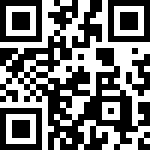 報名網址：https://reurl.cc/2oD5Yn□【義竹鄉農會】110年10月19日(二)上午(嘉義縣義竹鄉421號)報名網址：https://reurl.cc/2oD5Yn□【義竹鄉農會】110年10月19日(二)上午(嘉義縣義竹鄉421號)報名網址：https://reurl.cc/2oD5Yn報名場次□【朴子市農會】110年10月19日(二)下午(嘉義縣朴子市市東路3號)報名網址：https://reurl.cc/aNk68Q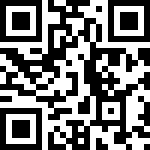 □【朴子市農會】110年10月19日(二)下午(嘉義縣朴子市市東路3號)報名網址：https://reurl.cc/aNk68Q□【朴子市農會】110年10月19日(二)下午(嘉義縣朴子市市東路3號)報名網址：https://reurl.cc/aNk68Q報名方式網路報名：網址如上 e-mail信箱：atoap2007@gmail.com傳真：(08)774-0227(傳真或電郵後請來電確認，謝謝！)郵寄：91201屏東縣內埔鄉學府路1號「國立屏東科技大學農園系有              機農業研究室(HO106)」。※聯絡電話： (08）770-3202分機6349、6348陳小姐、劉先生網路報名：網址如上 e-mail信箱：atoap2007@gmail.com傳真：(08)774-0227(傳真或電郵後請來電確認，謝謝！)郵寄：91201屏東縣內埔鄉學府路1號「國立屏東科技大學農園系有              機農業研究室(HO106)」。※聯絡電話： (08）770-3202分機6349、6348陳小姐、劉先生網路報名：網址如上 e-mail信箱：atoap2007@gmail.com傳真：(08)774-0227(傳真或電郵後請來電確認，謝謝！)郵寄：91201屏東縣內埔鄉學府路1號「國立屏東科技大學農園系有              機農業研究室(HO106)」。※聯絡電話： (08）770-3202分機6349、6348陳小姐、劉先生注意事項報名截止日期：即日起至110年10月12日(二)止或人數額滿為止。為實踐有機、響應環保行動，請自備環保筷及茶杯等用具。依據個人資料保護法，參加本活動者視為瞭解及同意於本活動之需要進行彙整、處理及後續相關程序之聯繫使用其個人資料，類別包括：姓名、電話、信箱等個人資料中之識別類資訊。防疫期間：請全程配戴口罩及配合相關防疫措施，未戴口罩或發燒達37.5度者禁止入場。報名截止日期：即日起至110年10月12日(二)止或人數額滿為止。為實踐有機、響應環保行動，請自備環保筷及茶杯等用具。依據個人資料保護法，參加本活動者視為瞭解及同意於本活動之需要進行彙整、處理及後續相關程序之聯繫使用其個人資料，類別包括：姓名、電話、信箱等個人資料中之識別類資訊。防疫期間：請全程配戴口罩及配合相關防疫措施，未戴口罩或發燒達37.5度者禁止入場。報名截止日期：即日起至110年10月12日(二)止或人數額滿為止。為實踐有機、響應環保行動，請自備環保筷及茶杯等用具。依據個人資料保護法，參加本活動者視為瞭解及同意於本活動之需要進行彙整、處理及後續相關程序之聯繫使用其個人資料，類別包括：姓名、電話、信箱等個人資料中之識別類資訊。防疫期間：請全程配戴口罩及配合相關防疫措施，未戴口罩或發燒達37.5度者禁止入場。